Table S1 TEs with divergence rate <=10% in the four carnivore genomes*Gp: Genome percentageFigure S1 Divergence rate distribution of four major types of TEs in panda (a), polar bear (b), dog (c), and ferret (d) genomes. The divergence rate was calculated between their identified TE elements in the genome and the consensus sequences (Repbase).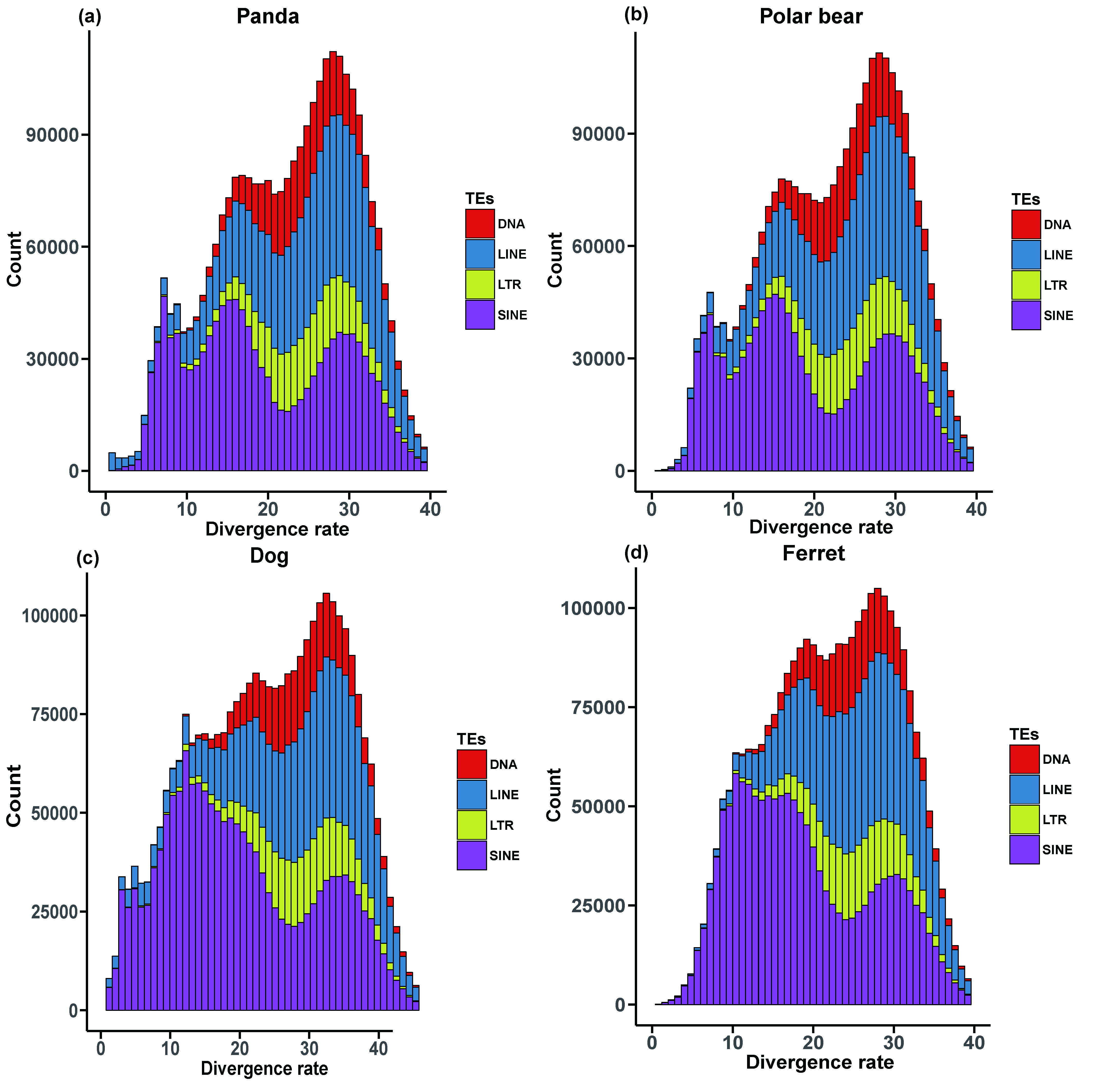 Table S2 SINE subfamilies with average divergence rate ≤10% in the panda genomeTable S3 SINE (including SINEC1_AMe2) subfamilies with average divergence rates ≤10% in the panda genomePandaPolar bearDogDogFerretFerretTypes CountsGp*CountsGpCountsGpGpCountsGpGpSINE226,4591.83%222,3431.81%392,9782.79%2.79%214,2541.54%1.54%LINE50,4531.40%43,2621.18%59,3012.25%2.25%11,2900.07%0.07%LTR3,8920.06%4,1210.07%4,2080.11%0.11%1,4060.01%0.01%DNA1,2600.00%1,2360.00%9540.00%0.00%8160.00%0.00%SINE TypeLength (bp)PercentageCopy numberCopy number Percentage SINEC1_AMe34,596,81982.93%180,01079.49%SINEC1B_AMe4,875,79311.69%27,12211.98%SINEC_b2560,1751.34%4,8672.15%SINEC_b1468,1701.12%3,7471.65%tSINE_Fc393,9060.94%3,0601.35%SINEC2_AMe246,0120.59%2,0680.91%CAN133,0850.32%7440.33%SINEC_c1127,2220.30%7960.35%SINEC_c2109,8920.26%1,0790.48%SINEC_old67,2040.16%7600.34%SINEC1C2_CF28,7600.07%1870.08%SINEC_Fc320,1080.05%4100.18%SINEC_Mv18,9870.05%4330.19%SINEC_a115,5220.04%590.03%SINEC1C1_CF13,0040.03%890.04%MIRc6,4420.02%1770.08%MVB25,8430.01%330.01%SINEC_Pv5,2370.01%1050.05%MIR4,8210.01%1290.06%MIR34,5700.01%1270.06%SINEC_a24,5200.01%590.03%MIR1_Amn2,8130.01%850.04%MIRb2,5690.01%690.03%SINEC_Fc22,0790.00%320.01%SINEC_Cf21,6510.00%270.01%SINEC_Cf31,1410.00%160.01%SINEC_Fc6650.00%90.00%MamSINE3370.00%70.00%AmnSINE3170.00%90.00%SINE_FS1440.00%40.00%SINEC_Cf1400.00%20.00%LFSINE_Vert1210.00%40.00%SINE_OM720.00%10.00%SINE_FN280.00%10.00%SINE TypeLength(bp)PercentageCopy numberCopy number PercentageSINEC1_AMe224,632,856 57.47%124,11852.49%SINEC1_AMe10,803,543 25.20%60,59925.63%SINEC1B_AMe5,140,363 11.99%28,58312.09%SINEC_c2611,299 1.43%7,3413.10%SINEC_b2572,543 1.34%5,1752.20%SINEC_b1423,277 0.99%2,7931.18%SINEC2_AMe253,063 0.59%2,1250.90%SINEC_old145,145 0.34%1,6180.68%SINEC_c1129,658 0.30%1,5410.65%SINEC_Fc360,676 0.14%8590.36%SINEC_Mv19,466 0.05%4400.19%SINEC_a117,868 0.04%2140.09%SINEC_Fc214,179 0.03%1720.07%MIRc6,442 0.02%1770.07%SINEC_Pv6,014 0.01%1130.05%SINEC_a25,009 0.01%640.03%MIR4,731 0.01%1270.05%MIR34,570 0.01%1270.05%MIR1_Amn2,813 0.01%850.04%MIRb2,569 0.01%690.03%SINEC_Cf22,564 0.01%350.01%SINE_OM2,080 0.00%310.01%SINEC_Cf31,574 0.00%200.01%SINEC_Fc1,482 0.00%200.01%MamSINE1337 0.00%70.00%AmnSINE1317 0.00%90.00%SINEC_Cf195 0.00%30.00%SINE_FS144 0.00%40.00%LFSINE_Vert121 0.00%40.00%SINE_FN28 0.00%10.00%